Пальчиковые игрыБыли известны едва ли не с древних времен. Вполне возможно, что они были придуманы еще в то время, когда еще не было игрушек, и единственным доступным объектом для игр были только руки. Пальчиковая гимнастика – это инсценировка каких-либо рифмованных историй или сказок при помощи пальцев. Благодаря регулярным занятиям пальчиковой гимнастикой развивается мелкая моторика рук, которая не только оказывает благоприятное влияние на развитие речи, чувства ритма, но и подготавливает ребенка к рисованию и письму. Пальчиковой гимнастикой можно заниматься с самого рождения! Сборники пальчиковых игр можно скачать здесь.Возможно применение музыкальных мультфильмов, например, «Паучок».СчиталочкаРаз, два, три, четыре, пять!Раз, два, три, четыре, пять!Будем пальчики считать.Крепкие, дружные, все  такие нужные.На другой руке опять:Раз, два, три, четыре, пятьПальчики быстрые, хотя не очень … чистые.(во время упражнения  по очереди загибаем пальчики  сначала на левой, а потом  на правой руке, на последних  строчках машем пальчиками обеих рук)СнежокРаз, два, три, четыре  (загибаем пальчики)!Мы с тобой снежок лепили (лепим воображаемый снежок, меняя положение ладошек).Круглый, крепкий, очень  гладкий (показываем круг, сжимаем ладошки, гладим)И совсем-совсем не сладкий (грозим пальчиком).Раз-подбросим, два-поймаем (подбрасываем и ловим воображаемый снежок),Три уроним и сломаем (топаем ногами).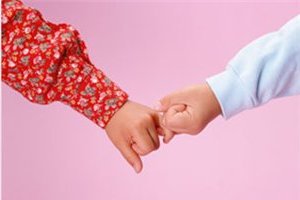 СемейкаЭтот пальчик дедушка,Этот пальчик бабушка,Этот пальчик папочка,Этот пальчик мамочка,Этот пальчик Я!Вот и вся моя  семья.(гладим (растираем) каждый пальчик, начиная с большого, на последнюю строчку делаем из ручек «замок»)ЗверятаПовстречались два котенка: «Мяу-мяу!»,Два щенка: «Ав-ав!»,Два жеребенка: «Иго-го!»,Два тигренка: «Ррр!»,Два быка: «Му-у!».Смотри, какие рога.(на каждую строчку соединять поочередно пальцы правой и левой рук, начиная с мизинца. На последнюю строчку показать рога, вытянув указательные пальцы и мизинцы.)ПосудаРаз, два, три, четыре (ударяем кулачками друг о друга),Мы посуду перемыли (хлопаем в ладоши):Чайник, чашку, ковшик, ложку (загибаем пальчики, начиная с большого)И большую поварешку.Мы посуду перемыли (одна ладонь на другую),Только чашку мы разбили (загибаем пальчики, начиная  с большого).Ковшик тоже развалился,Нос у чайника отбился,Ложку мы чуть-чуть сломали.Так мы маме помогали (хлопаем в ладоши)!Считаем овощиУ Лариски – две редиски,У Алешки – две картошки,У Сережки-сорванцаДва зеленых огурца.А у Вовки – две  морковки,Да еще у Петьки –Две хвостатых редьки.(По очереди загибаем  пальчики, начиная с большого, сначала на левой руке, затем на правой)АпельсинМы делили апельсин (хлопаем в ладоши),Много нас, а он один.Эта долька для ежа (загибаем пальчики),Эта долька для стрижа,Эта долька для утят,Эта долька для бобра,А для волка кожура (разводим руки в стороны).Он сердит на нас, беда! (погрозить пальцем)
Разбегайтесь кто куда(сымитировать бег пальцами по столу)!Новый годПеред нами елочка (пальцы рук переплетены, из указательных пальчиков елочка),Шишечки, иголочки (указательные пальчики «в стороны» показываем иголочки)Шарики, фонарики (показываем круг большими и указательными пальчиками),Зайчики и свечки (показываем ушки),Звезды, человечки (пальцы рук переплетены, из указательных пальчиков звездочка).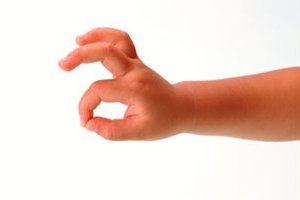 УлиткаТычет рожками улитка (большой палец правой руки придерживает средний и безымянный; указательный и мизинец – прямые) –
Заперта в саду калитка (тычет «рожками» в ладонь левой руки).
Отвори скорей калитку (левая рука «открывает» калитку),
Пропусти домой улитку (правая рука «проползает»).Зимний лесЕж, медведь, барсук, енот,Спят зимою каждый год.Волка, зайца и лисуИ зимой найдешь  в лесу.(соединяем пальчики  по очереди друг с другом)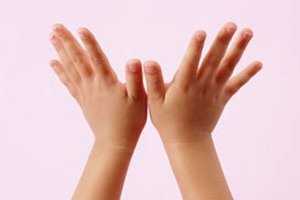 ЗернышкоПосадили зернышко (кладем пальчиками в ладошку зернышко),Выглянуло солнышко (сжимаем и разжимаем кулачки).Солнышко, свети – свети!Зернышко, расти –  расти!Появляются листочки (пальцы по очереди соединяем с большим пальцем на двух руках одновременно),Распускаются цветочки(сжимаем и разжимаем кулачки).УтятаПять утят плывут вперёд,На берегу их мама ждёт,(Одна из рук – «мама утка» – стоит на столе, опираясь на локоть. Пальцы сложены щепоткой. Вторая рука – утята. Выполняем волнообразные движения по направлению к «утке». Количество разогнутых пальцев соответствует количеству утят)Но только четверо утятВернулись к мамочке назад.(постепенно пальцы загибаются)Четверо утят плывут...Трое утят плывут...Двое утят плывут...Вот один плывёт вперёд,На берегу его мама ждёт(На слова «На берегу их мама ждёт» «киваем» кистью руки («мамой-уткой»),И сразу пятеро утятВернулись к мамочке назад!Козлята(На обеих ручках прижимаем большими пальцами средние и безымянные).Как-то раз к кому-то в гостиШёл козлёнок через мостик,(Держим кисти горизонтально, сближаем руки)А навстречу шёл другой,Возвращался он домой.(На первый слог каждой строчки соединяем руки с размаха)Два рогатых глупых братцаСтали на мосту бодаться,Не желая уступить,И другого пропустить.Долго козлики сражались,Разбегались и толкались.Вот с разбега лбами – бух!(На слово «бух» – хлопаем в ладоши).И с моста в водичку – плюх!(Роняем руки на колени).ЗайкаЗайка по лесу скакал (пальчики «скачут» по столу),
Зайка корм себе искал (пальчиками обеих рук поочерёдно перебираем по столу).
Вдруг у зайки на макушке
Поднялись, как стрелки, ушки (изображаем ушки ручками).
Шорох тихий раздается:
Кто-то по лесу крадется (пальчики медленно идут по столу).
Заяц путает следы,
Убегает от беды (пальчики быстро-быстро бегают по кругу на столе).Снежный пирогПадал снег на порог (медленно руки вверх-вниз),Кот слепил себе пирог (прижимаем ладошки друг к другу – лепим пирог).А пока лепил и пек,Ручейком пирог  утек (пальчиками обеих рук побежали по столу).Пирожки себе пеки (прижимаем  ладошки друг к другу – лепим пирог).Не из снега – из муки.КулачокЭтот пальчик – маленький (загибаем мизинчик),
Этот пальчик – слабенький (загибаем безымянный пальчик),
Этот пальчик – длинненький (загибаем средний пальчик),
Этот пальчик – сильненький (загибаем указательный пальчик),
Этот пальчик – толстячок (загибаем большой пальчик),
Ну а вместе – кулачок!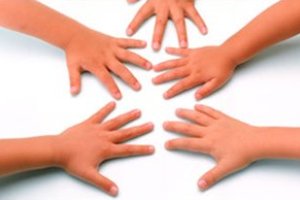 В гостиВ гости к пальчику большому(большой пальчик отогнут, остальные сжаты в кулак)
Приходили прямо к дому:
Указательный и средний,(в соответствии с текстом разгибать поочередно пальцы)
Безымянный и последний. 
Сам мизинчик-малышок 
Постучался на порог.
Вместе пальчики – друзья(сжать пальцы в кулак и разжать их),
Друг без друга им нельзя.ТортТесто ручками помнем (сжимаем-разжимаем пальчики),
Сладкий тортик испечем (как будто мнем тесто).
Сеpединку смажем джемом (кpуговые движения ладошками по столу),
А верхушку – сладким кpемом(круговые движения ладошками друг об друга).
И кокосовою кpошкой
Мы присыплем торт немножко (сыплем «крошку» пальчиками обеих рук).
А потом заваpим чай – 
В гости друга пpиглашай(одна рука пожимает другую)!КлёнВетер тихо клён качает (пальчики растопырены и тянутся вверх),
Вправо, влево наклоняет(качаем ладошками вправо-влево):
Раз – наклон и два – наклон(наклоняем влево – вправо ладошки низко-низко),
Зашумел листвою клён(пошевелить пальчиками).БелочкаСидит белка на тележке (хлопаем в ладошки),Продает она орешки (ударяем кулачками друг о друга).Лисичке-сестричке(загибаем пальчики, по одному, начиная с большого),Воробью, синичке,Мишке толстопятому,Заиньке ушастому.КозленокБу-бу, я рогатый (рожки из пальчиков),Бу-бу, я хвостатый (хвостик за спиной),Бу-бу, я ушастый (ушки из ладошек)Бу-бу, очень страшный (рожки из пальчиков, бодаем).Бу-бу, испугаю,Бу-бу, забодаю.ПтичкиСколько птиц  в кормушке нашей (сжимаем и разжимаем кулачки)Прилетело? Мы расскажем:Две синицы, воробей,(на каждое название загибаем пальчик)Шесть щеглов и голубей,Дятел в пестрых  перышкахВсем хватило зернышек.(клюем пальчиком по ладошке)